PUBLICAȚIE CĂSĂTORIEAstăzi 17.12.2021 a  fost înregistrată declarația de căsătorie a d-lui POP VASILE – NICOLAE, în vârstă de 56 ani, domiciliat în Municipiul Oradea, jud. Bihor și a d-nei BALOG MARIA în vârstă de 54 ani, domiciliată în Oraşul Tăşnad, jud. Satu Mare.În temeiul art.285 din Codul Civil (legea nr.287/2009 republicată), orice persoană poate face opunere la căsătorie, dacă există o piedică legală ori dacă alte cerinţe ale legii nu sunt îndeplinite.Opunerea la căsătorie se va face numai în scris, cu arătarea dovezilor pe care ea se întemeiază, în termen de 10 zile de la data afişării.Ofiţer de stare civilă                                                                                         MIHAELA BILA                                                     ROMÂNIA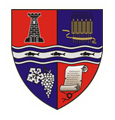 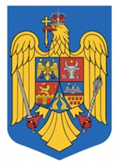 JUDEȚUL BIHORCOMUNA BRATCACOMPARTIMENT STARE CIVILĂLocalitatea Bratca, Nr.126, Cod Poștal: 417080, CIF:4738400,Web: www.primaria-bratca.ro, Tel. 0259/315650, Fax: 0259/473256,E-mail: primaria.bratca@cjbihor.ro, primariabratca@yahoo.comNr. 6791 din 17.12. 2021